Картотека авторских дидактических игр и упражнений с использованием крышек«Крышки  рассыпались.  Разложи их по цвету»Задачи:  закреплять знание цвета, развивать мелкую моторику рук.Оборудование: крышки  разного цвета, контейнеры разноцветные, тазик.Ход игры: воспитатель предлагает детям разложить крышки  в контейнеры по цветам.«Веселая гусеница»(чередование крышек  по схеме)Задачи:   развивать внимание, логическое мышление,  мелкую моторику рук, закреплять названия цветов.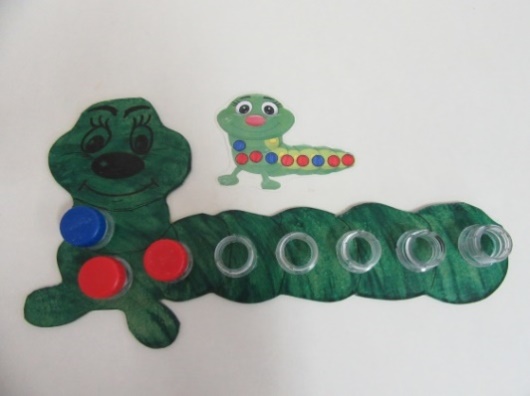 Оборудование: крышки  двух цветов (с усложнением больше), панно гусеница, на котором приклеены горлышки от крышек, схемы.Ход игры: воспитатель начинает строить цепочку по схеме, проговаривая цвет и показывая его на схеме, и предлагает ребёнку продолжить ряд, соблюдая последовательность.На начальном этапе ребенка просят закрутить крышки только одного цвета.«Найди лишнюю крышку»Задачи:  развивать логическое мышление детей, закреплять названия цветов, упражнять в определении величины (маленькая, большая).Оборудование: 5 крышек, 1 из которых отличается по цветуХод игры: воспитатель выкладывает в ряд 4 крышки  одного цвета и среди них кладёт 1 крышку  другого цвета. Затем предлагает ребёнку убрать лишнюю крышку или заменить её на нужную  по цвету.Можно разложить крышки  одинаковые по размеру (например, большие красные) и среди них одну маленькую красную крышку. Предложить выполнить то же самое задание. «Елочка», «Ежик», «Цветочек», «Дерево»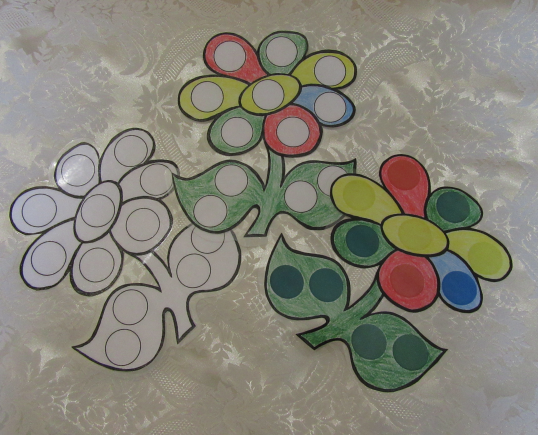 (выложи узор по схеме)Задачи: формировать навык самостоятельно раскладывать крышки по схеме, учить чередовать геометрические фигуры по цвету, размеру, развивать воображение и творчество детей.Оборудование: крышки, разно уровневые картинки-схемы.Ход игры: взрослый предлагает ребенку или детям схему. По ней он должен выкладывать рисунок из цветных пробок нужно размера и цвета. Для усложнения берутся крышки разного диаметра и цвета.На начальном этапе дети выкладывают рисунки способом наложения.  «Елочка» и «Дерево» аналогичны.«Яблонька», «Ежик»Задачи: развивать сенсорное восприятие, развивать мелкую моторику пальцев рук, закреплять знание цвета.Оборудование: пособия «Яблонька» и «Ежик» представлены в виде  игрового панно с изображенной яблонькой и ежиком, на  панно приклеены горловины от бутылок, к которым прикручиваются крышки (яблочки).     Ход игры: воспитатель предлагает повесить на яблоню яблочки определенного и разных цветов и угостить яблочками ежика.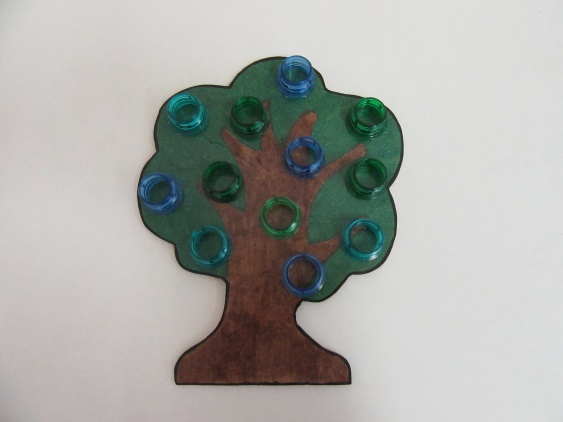 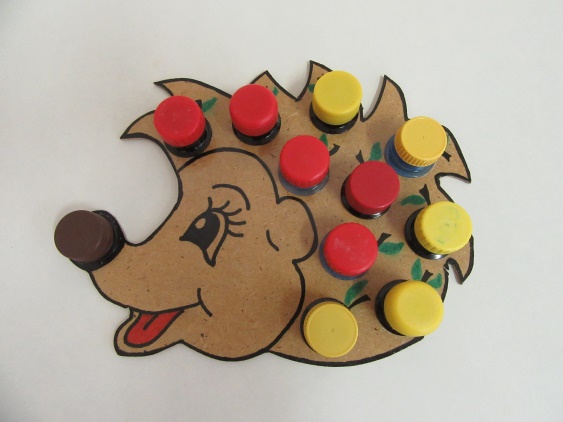 Тренажер «Круг»Задачи: закреплять знание  цвета, размера, развивать логику, память, внимание, мелкую моторику рук.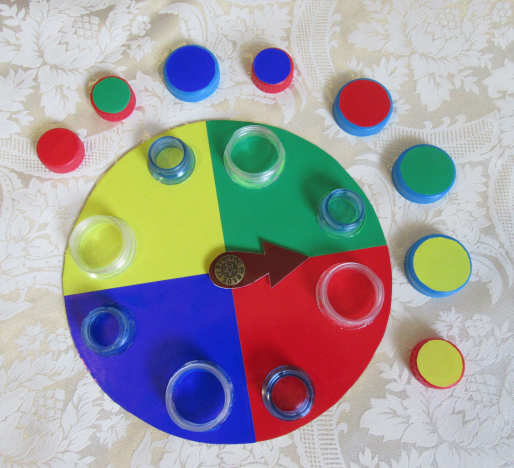 Оборудование: круг, обклеенный самоклеящейся бумагой  4-х основных цветов, – синего, красного, желтого, зеленого; крышки 4основных цвета большие и маленькие.Ход игры: воспитатель предлагает крутнуть стрелку в центре круга, и накрутить крышку, соответствующего цвета и размера. «Волшебные квадраты»Задачи: закреплять знание цвета, развивать внимание, память, умение соотносить цвет на кубике с цветом крышки.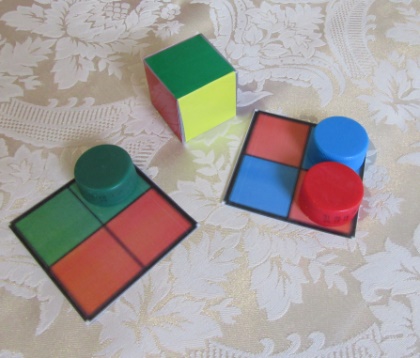 Оборудование: квадраты разноцветные, крышки, кубик, на сторонах которого цвета.Ход игры: воспитатель предлагает кинуть кубик и разложить крышки на квадраты, соответственно выпавшему цвету.«Умный слон»Задачи: закреплять знания о домашних и диких животных, их домиках и еде, развивать память, внимание, мелкую моторику рук, умение соотносить животных с едой и животных с домом.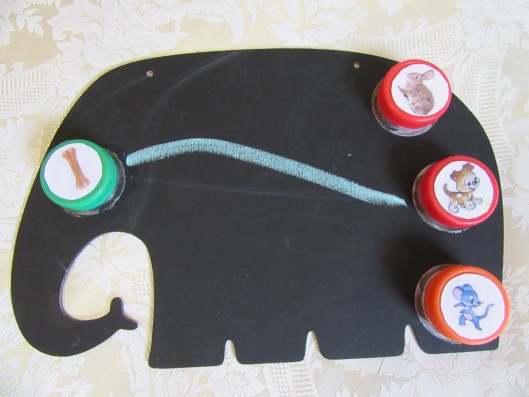 Оборудование: панно слона, на котором приклеены горлышки от крышек (четное количество), крышки, на которых наклеены картинки животных, их еда и дома, мел, тряпочка.Ход игры: 1. Педагог накручивает одну крышку с животным и несколько  с едой или домиками. Задача ребенка соединить мелком нужную пару. Можно сделать наоборот, несколько животных и один домик или еда.2. Вариант игры такой же, но ребенок сам накручивает крышки.«Бизиборд»Дословно «бизиборд» можно перевести как «доска, чтобы занять малыша».Наш бизиборд – это игровой и развивающий модуль, предназначенный для формирования умений и навыков откручивания и закручивания крышек, открывания и закрывания различных задвижек, обращения с разнообразными бытовыми предметами (телефон). Доска дополнена предметами разной формы, цвета и фактуры, цифрами, счетами, малым геоконтом и др. Многократно осваивая предлагаемые предметы, дети каждый раз испытывают радость, когда им удается справиться со всеми заданиями на бизиборде. В нашем случае, основой бизиборда являются крышки от пластиковых бутылок.Работа с модулем способствует развитию самостоятельности, совершенствует зрительно-моторную координацию, развивает мелкую моторику, формирует причинно-следственные связи, нормализует эмоционально - волевую сферу ребенка. Развивает кругозор, интеллект, логическое мышление, творческие способности, речь, воображение, тактильные ощущения, сообразительность. А  так же способствует сенсорному развитию детей.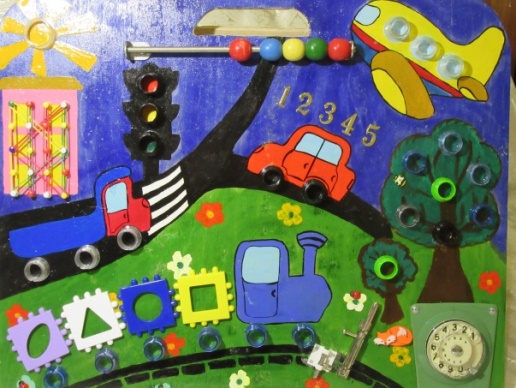 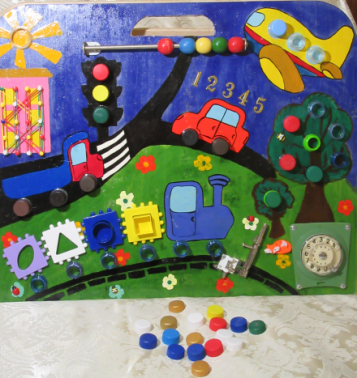 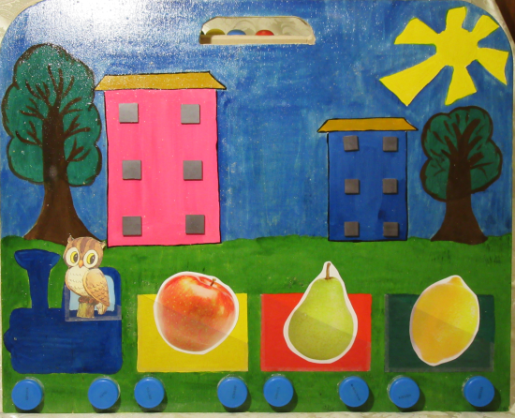 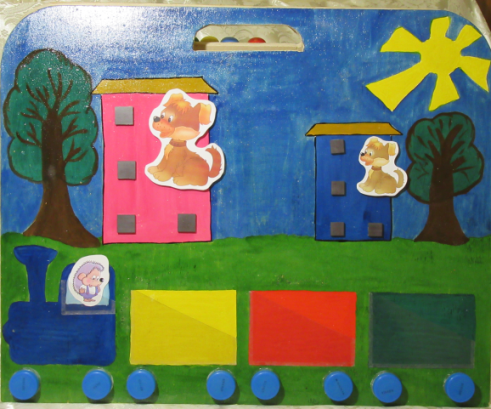 